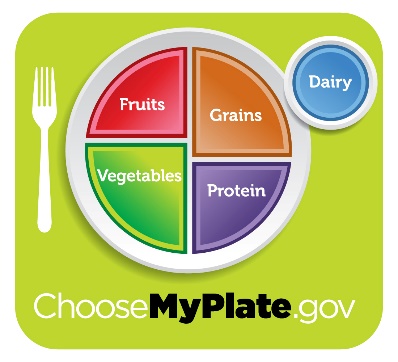 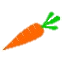 FRUIT Limit 2 choices per household. You may choose more than one of each.Applesauce, unsweetenedBananas               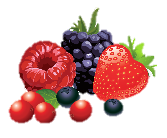 Dried plumsMandarin oranges canned in 100% juiceOrange juice, 100% juiceRed apples          StrawberriesVEGETABLES   Limit 3 choices per household. You may choose more than one of each.                      Bell peppers   Cabbage  Canned corn, no salt addedCanned mixed vegetables, no salt added   Carrots                  Cucumbers             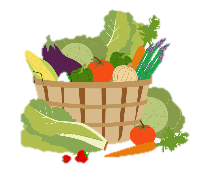 Lettuce    Onions                    Potatoes                                                   Tomatoes          PROTEINS Limit 2 choices per household.  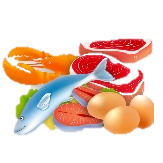 Ground beefPork loinChicken thighsCanned chicken breastCanned tunaCanned pink salmonPeanut butterSplit peasDark red kidney beansGarbanzo beansDAIRYLimit 2 choices per household. Shredded cheddar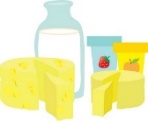 Block cheddarSour cream Low-fat yogurt, no added sugar1 % milkDehydrated low-fat milkEXTRASLimit 1 of each per household. Bag of candy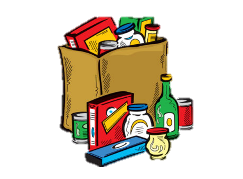 Pastry or other dessert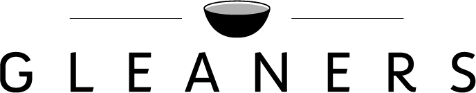 GRAINS Limit 1 bread choice per household plus 1 other choice.100% Whole wheat breadFettucine pastaBrown rice, 100% whole grain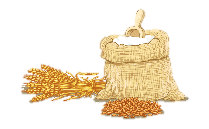 Rolled oatsPANTRY & CANNED GOODSLimit 6 choices per household. You may choose more than  one of each. Baked beans Boxed dinnerCanned chili Chicken brothCrackersCream of mushroomFrozen mealSalad dressingSpaghetti sauceTortilla chipsVegetable oil6-pack flavored seltzer water